MICROWAVES!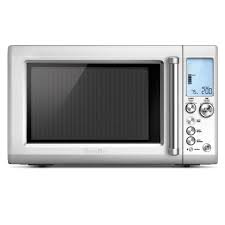 (not just the machine, but the actual electromagnetic waves!)Electromagnetic waves, or ___________________, are attracted to 3 ingredients:F________S________W_______Microwaves cause molecules to _______________. That creates ______________, which then produced the _________ that cooks the food.There are 3 safe containers for the microwave:________________________________________________________________________Shallow containers cook __________ evenly because there is more _______________________ for the microwaves to reach.Also, choose _______________ containers instead of square ones, because they will cook more evenly, as the microwaves won’t “bounce off” the corners.COOKING TIME:_____________________________________________________STANDING TIME: ____________________________________________________****Both cooking and standing time are increased by the ___________ of food you are cooking*****Please illustrate each of the 3 movements to do in order to cook food evenly in a microwave: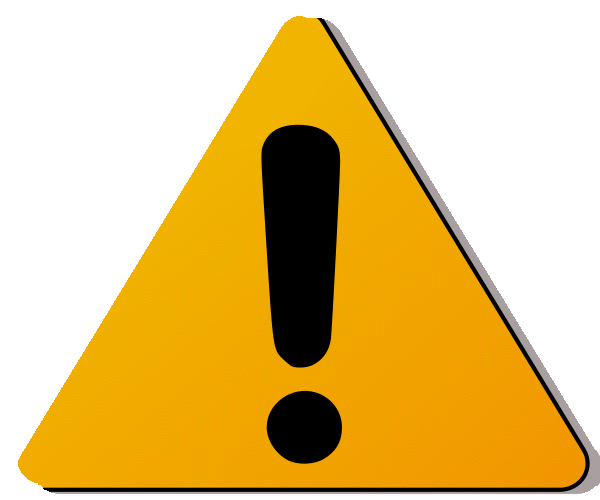 